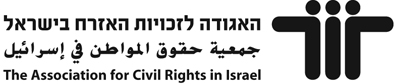 מערכי שיעור – פתיחה לנושא הגזענותשיעור ראשון- שוני כבסיס לגזענותמשך השיעור – 45 דקותקהל היעד – תלמידי יא'/יב' המתעתדים לכתוב מטלת ביצוע באזרחותמיקום השיעור – פתיח לנושא גזענות, השיעור הראשון במסגרת מטלת הביצועעזרים נדרשים – מקרן או לוח חכם להקרנת סרטוןהפעלה ראשונה – עיניים חומות / עיניים כחולותמקרינים בפני התלמידים את הסרטון  "עיניים חומות/עיניים כחולות – ג'יין אליוט",, עוצרים את הסרטון בדקה 06:36, לפני דברי הסיכום של הפסיכולוג פיליפ זימברדו. הסרטון מתאר ניסוי שערכה ג'יין אליוט עם תלמידיה בשנות ה-60. במסגרת הניסוי חילקה אליוט את התלמידים לבעלי עיניים כחולות וחומות, כאשר בתחילה הבהירה לתלמידים כי בעלי העיניים הכחולות הם עליונים ובעלי העיניים החומות הם נחותים, ולאחר מכן החליפה בין הקבוצות. הסרטון מראה כיצד הקבוצה שחשה עליונה שינתה את התנהגותה כלפי הקבוצה ה"נחותה", בתוך זמן קצר ביותר. אורך הסרטון המלא – 10 דקות. בשלב הראשון צופים עד דקה 06:36.שאלות דיון – 15 דקותאיך הייתם מתארים את התהליך שעברו הילדים בסרטון? מה הייתה התופעה שהתרחשה כאשר הילדים בעלי העיניים הכחולות השתכנעו שהם טובים יותר מאחרים? תשובה אפשרית – תהליך הדרגתי של פילוג והפרדה, עוינות שהביאה לגזענות ואלימות. בסרטון נצפתה התנהגותם של ילדים בבית ספר יסודי. האם לדעתם מבוגרים יגיבו באופן דומה / קל יותר / קשה יותר כאשר ישתכנעו שתכונה מסוימת הופכת אותם לנעלים או הופכת אוכלוסייה אחרת לנחותה? התכונה שהבדילה בין הילדים בסרטון הייתה צבע עיניים. כפי שעלה קודם לכן, ההבחנה בין הקבוצות הובילה לגזענות ואפליה כלפי הקבוצה ה"נחותה". אילו הבחנות כאלו אתם מכירים? על סמך אילו תכונות/מאפיינים אנשים מתייחסים כיום באופן גזעני לאחרים? האם ייתכן שתכונה כה פעוטה כמו צבע עיניים תוביל ליחס גזעני? בסופו של הסרטון הפסיכולוג ד"ר פיליפ זימברדו מוסיף כי בניסויים נוספים שנערכו עלה כי גם תכונה מינורית עוד יותר כמו היכולת לעגל את הלשון, הובילה לתוצאה דומה, כל עוד על המאפיינים הפיזיים הולבשו תכונות, יכולות וכו' על ידי דמות סמכותית. עתה מקרינים את החלק השני של הסרטון מדקה 06:36 עד סופו. זימברדו מאיר ארבע נקודות בהמשך לסרטון, העלו אותן לדיון בכיתה בהמשך לדיון שנערך אחרי הקרנת החלק הראשון של הסרטון (15 דקות):ההבדלים הקטנים ביותר בין בני אדם, כגון צבע עיניים, יכולים להיות בסיס לאפליה, כאשר מקור סמכות כלשהו מייחס להבדלים אלו ערך (למשל, כשהמורה אומרת שעיניים כחולות שוות יותר מעיניים חומות). 	הילדים שחוו את ההשפלה בסיבוב הראשון (לפני החילופים בין הקבוצות) לא למדו מהי חמלה ובמקום זאת למדו מהו כוח. לכן, כשהתהפכו היוצרות ילדים אלו היו כוחניים ואכזריים כלפי הקבוצה השנייה. שאלה מרכזית היא כיצד ללמד בני אדם לבטא חמלה כאשר הם הופכים לבעלי כוח, ולא לבטא נקמה או אכזריות.התלמידים בכיתתה של אליוט נבחנו במתמטיקה ואנגלית מדי יום. הניסוי הראה שכשהילדים היו בקבוצה ה"נחותה" הם השיגו תוצאות נמוכות יותר במבחנים, וכאשר היו בקבוצה ה"עליונה" השיגו תוצאות טובות יותר. כלומר, התפישה העצמית של הילד  - האם הוא חזק או חלש – שינתה את היכולות האקדמיות שלו.אליוט ביצעה את הניסוי במקומות שונים בעולם, והתבססה על מאפיינים שונים להבחנה בין הקבוצות (הבדלים מינימליים ביותר, דוגמת היכולת לגלגל את הלשון). המסקנה היא שכל הבדל, ולו הקטן ביותר בין בני אדם, יכול לשמש בסיס לאפליה, דיכוי והדרה. 